ПОРТФОЛИОМахатова Бауыржана КалжановичаОсновные сведенияОбразованиеОпыт научно-педагогической работыОбщий стаж научно-педагогической работы 35 летПреподаваемые дисциплиныМетодическая работа(за последние 3 года)ДиссертацииОбласть научных интересовНаучно-исследовательская деятельность(за последние 3 года)Научные проектыНаграды, грамоты, благодарностидата рождения07.11.1960 г.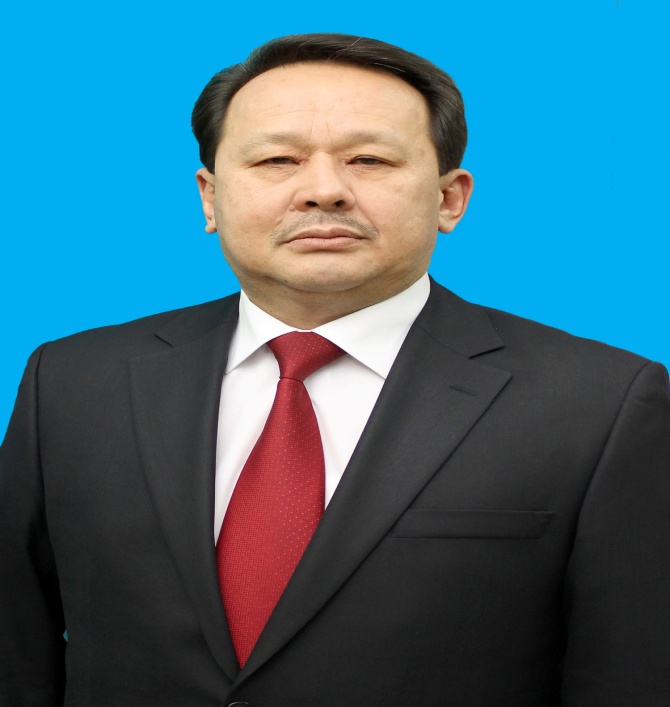 должностьпрофессор кафедрыфармакогнозииученая степень   доктор фармацевтических наук, профессор, академик КазНАЕН ученое звание№п/пГод оконча-нияОфициальное названиеучебного заведенияСпециальность/направлениеКвалификация2.11983АГМИ Фармацияпровизор2.21990ММА им. СеченоваАспирантураАспирантура№ п/пПериодработы (годы)Официальное названиеорганизации, структурное подразделениеДолжность3.11983-1986ЧФ АГМИАссистент кафедры фармацевтической химии3.21986Львовский государственный медицинский институтСтажировка в Ордена Дружбы народов3.31992-1995Шымкентский государственный фармацевтический институтСтарший преподаватель3.41995-1998Шымкентский медицинский институтДекан фармацевтического факультета3.51998-2008ЮКГМАПроректор по международным и экономическим связям3.62000-2002ЮКГФАЗаведующий кафедры «Организации фармации и управления фармацевтического дела»3.72008-2018ЮКГФАПроректор по организационно-экономической работе3.82018ЮКМАПрофессор кафедры «Фармакогнозии и химии»НаименованиеСтандартизация ЛРС и фитопрепаратов Регистрация и перерегистрация лекарственного растительного сырья растительного и животного происхожденияСтандартизация и контроль качества измельченного лекарственного растительного сырья и фасованной продукцииНародная медицина№п/пНаименованиеРезультат5.1Рабочие программы учебных дисциплинЕжегодно разрабатываются, актуализируются и представляются для утверждения МС ЮКМА попреподаваемым дисциплинам.5.2Программы практикЕжегодно разрабатываются, актуализируются и представляются для утверждения МС ЮКМА по учебной практике по ботанике, производственной практике по фармакогнозии.5.3Подготовка учебников,учебных пособий, учебно- методических пособий1. Б.К.Махатов, Ә.Қ.Патсаев,К.К.Орынбасарова, Ж.А.Қадишаева.Фармакогнозия: Оқулық, екінші басылым,2018 – 12,9 п.л.5.4Подготовка практикумов, рабочих тетрадей, сборниковзадач-5.5Подготовка справочнойлитературы-5.6Разработка наглядных пособийРазработка слайдов:-« Лекарственные растения и сырье, содержащие терпеноиды»-« Лекарственные растения и сырье, содержащие гликозиды»-« Лекарственные растения и сырье, содержащие фенольные соединения»-« Лекарственное сырье животного происхождения»-« Контроль качества ЛРС. Переработка лекарственного растительного сырья. Сборы, гранулы, лечебные чаи и др.»-«Лекарственное ресурсоведение»5.7Разработка интерактивных формПо реализуемым дисциплинам в МУП и силлабусах  отражены интерактивные формы проведения лабораторных занятий: круглые столы, дискуссии, разборситуационных заданий, деловые игры№п/пНазвание (ученая степень, специальность, тема)Место, год защиты6.1Докторская  диссертация по  специальности 15.00.01-технология лекарств и организация фармацевтического дела и 15.00.02-фармацевтическая химия и фармакогнозия. ММА им. Сеченова , 1998Ключевые слова, характеризующие область научных интересовЛекарственное растительное сырье, фармакогностический и фитохимический анализ, определение числовых показателей, биологические активные вещества№ п/пНазвание проекта, гранта, контрактаГодСтатус участникапроекта8.1 «Фитохимические исследования растений родов Тысячелистник и Василек семества Астровые»2015-2017г.Самофинансирование«Фитохимические и фармакогностическое исследования растения рода Касатик флоры Казахстана, применяемых в народной медицине»2015-2017г.Самофинансирование№ п/пНазваниеНаименование организации выдавшей награду, грамоту, благодарностьГод присвоения9.1Присуждена ученая степень Кандидата фармацевтических наукММА им. Сеченова19909.2Присвоено ученое звание «Доцента»ММА им. Сеченова19969.3Присвоено ученое  звание «Профессора»ММА им. Сеченова20009.4«Экономика»Казахско-Узбекский инженерно-гуманитарный университет20049.5Присвоено ученое  звание «Академика»Казахская национальная академия естественных наук20119.6Нагрудный знак   «Тәуелсіздікке 25 жыл»ЮКГФА2016г.9.7Нагрудный знак «Халық құрметі»ЮКГФА2017г.9.8Нагрудный знак «Д.А. Қонаев 105 жыл»ЮКГФА2018г.